Педагогический поезд «Поделись опытом»     В целях обеспечения реализации региональной целевой программы наставничества в Ростовской области до 2024 года «Вместе к успеху» и в соответствии с планом работы МКУО РИМЦ Азовского района (приказ от 03.10.2022 № 501) 7 октября 2022 года на базе МБОУ Самарская СОШ №4 проведен открытый урок биологии по теме «Нуклеиновые кислоты. Выделение ДНК» в 9 классе с использованием оборудования «Точка роста» (учитель Мамаева Татьяна Ивановна).Его просмотрели 254 педагога Ростовской области.   Этот урок является первым в череде методических мероприятий ГБУ ДПО РО «Ростовский институт повышения квалификации и профессиональной переподготовки работников образования».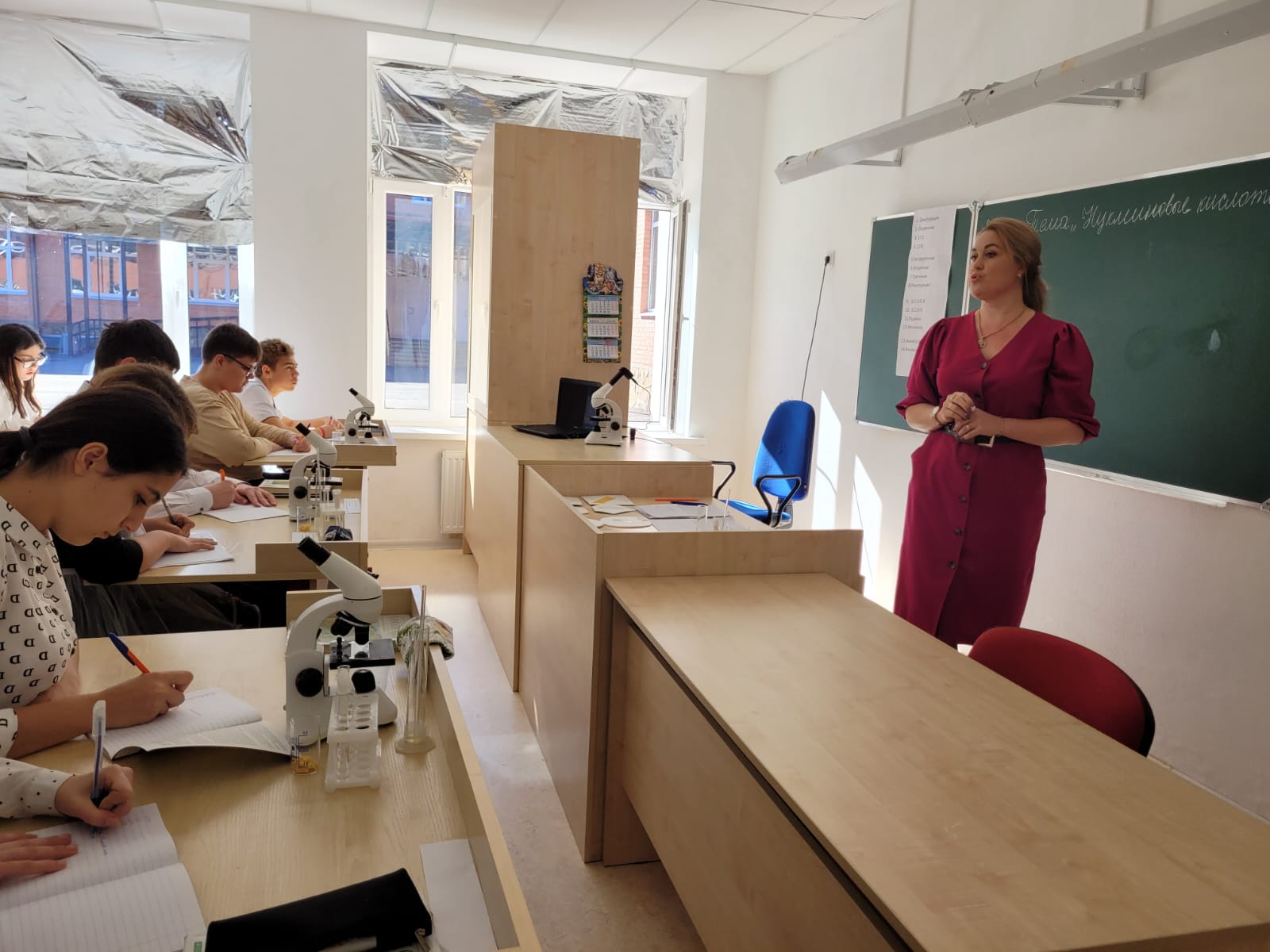 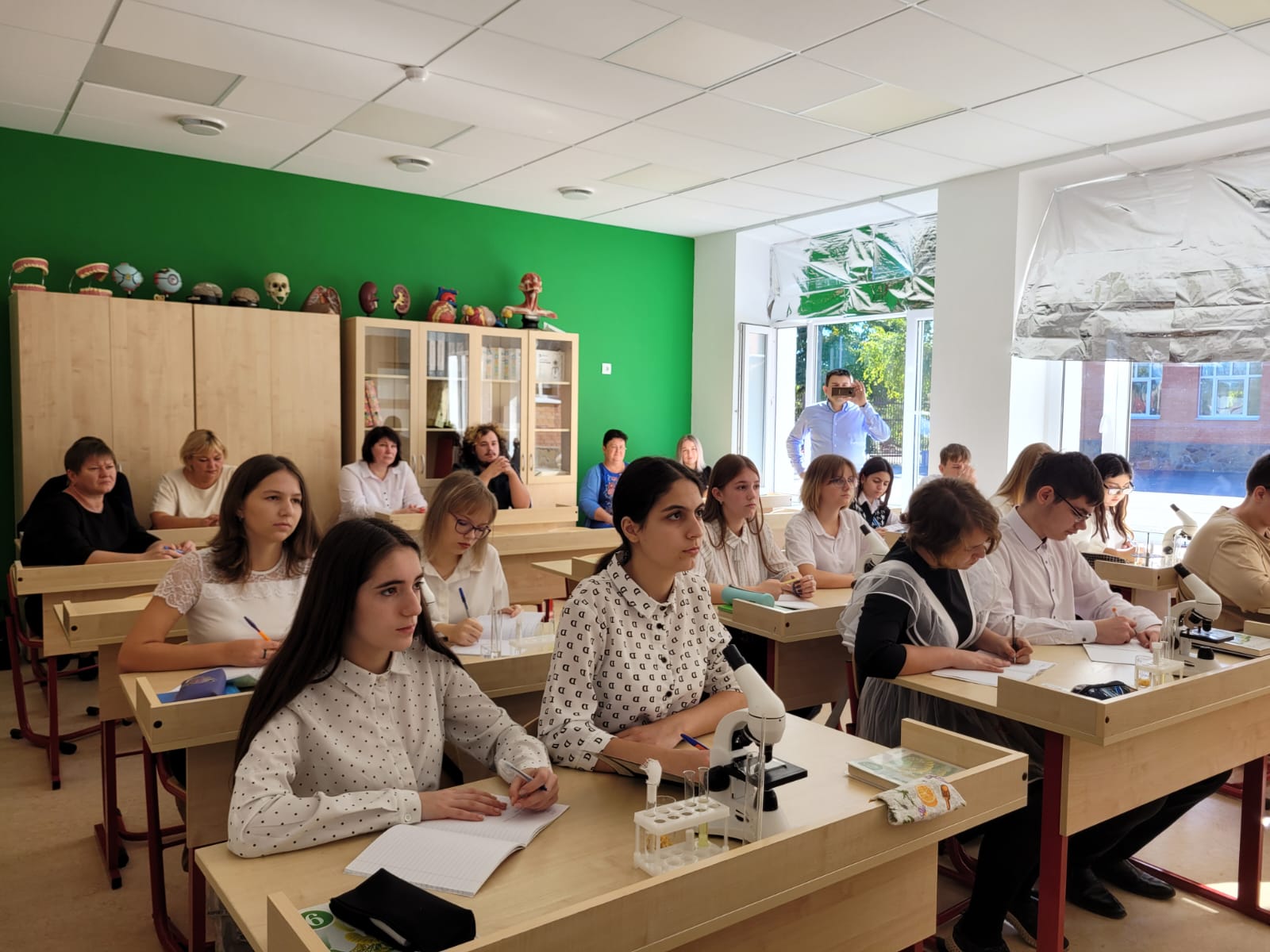 